13.05.2020 – kl. VII – Lekcja zrealizowana online (discord) – matematykaZaczytamy nowy dział: POTĘGI I PIERWIASTKI i dziś przerabiamy lekcję – Potęga o wykładniku naturalnym. Wprowadzenie                                                                                                                            (podręcznik str.220-225)Na tej lekcji nauczysz się potęgowania z wykładnikiem naturalnym.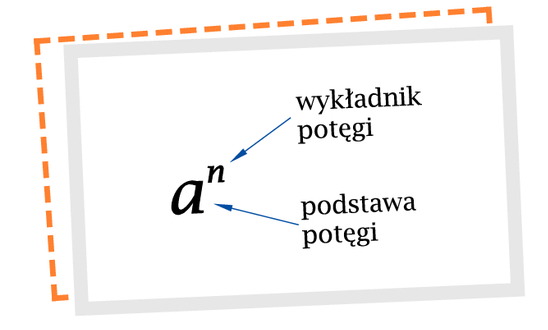 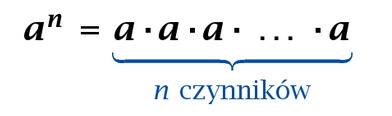 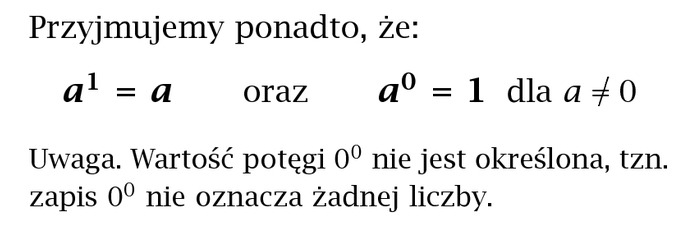 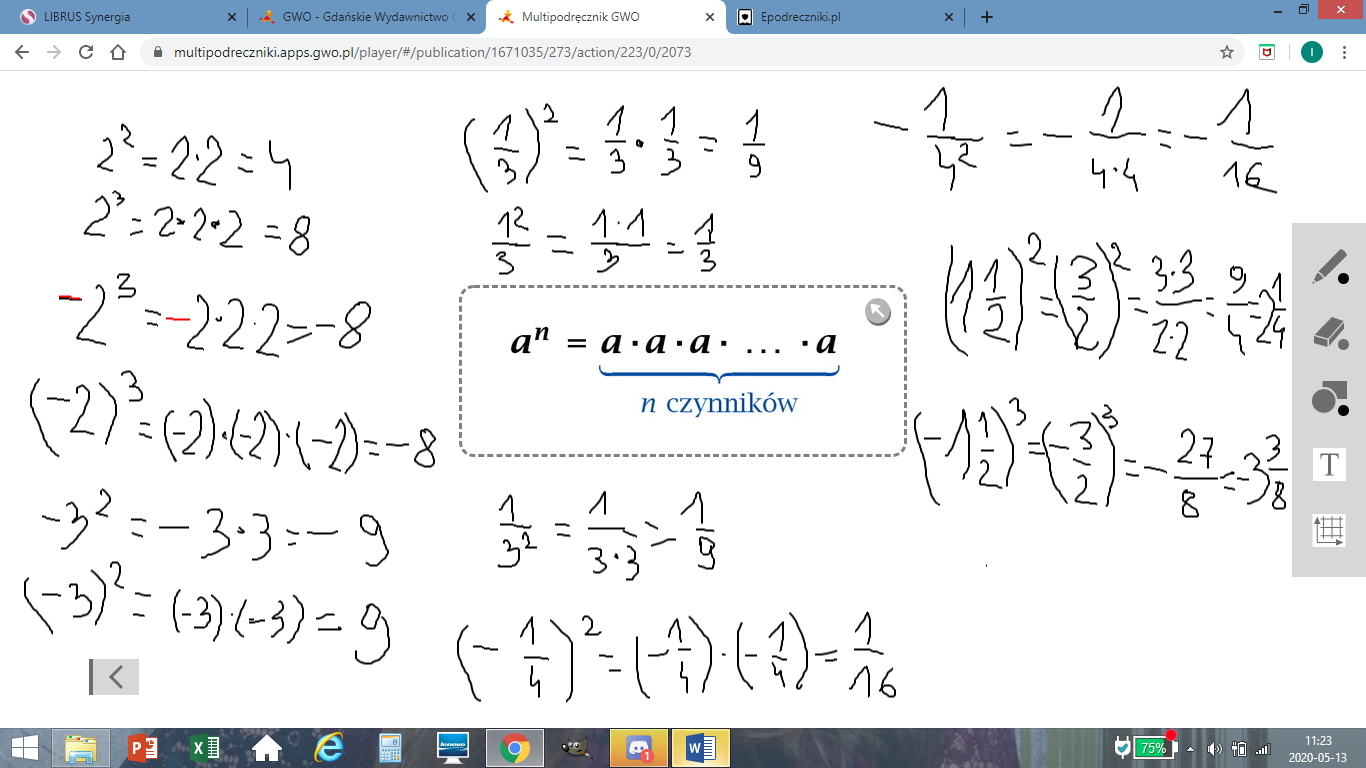 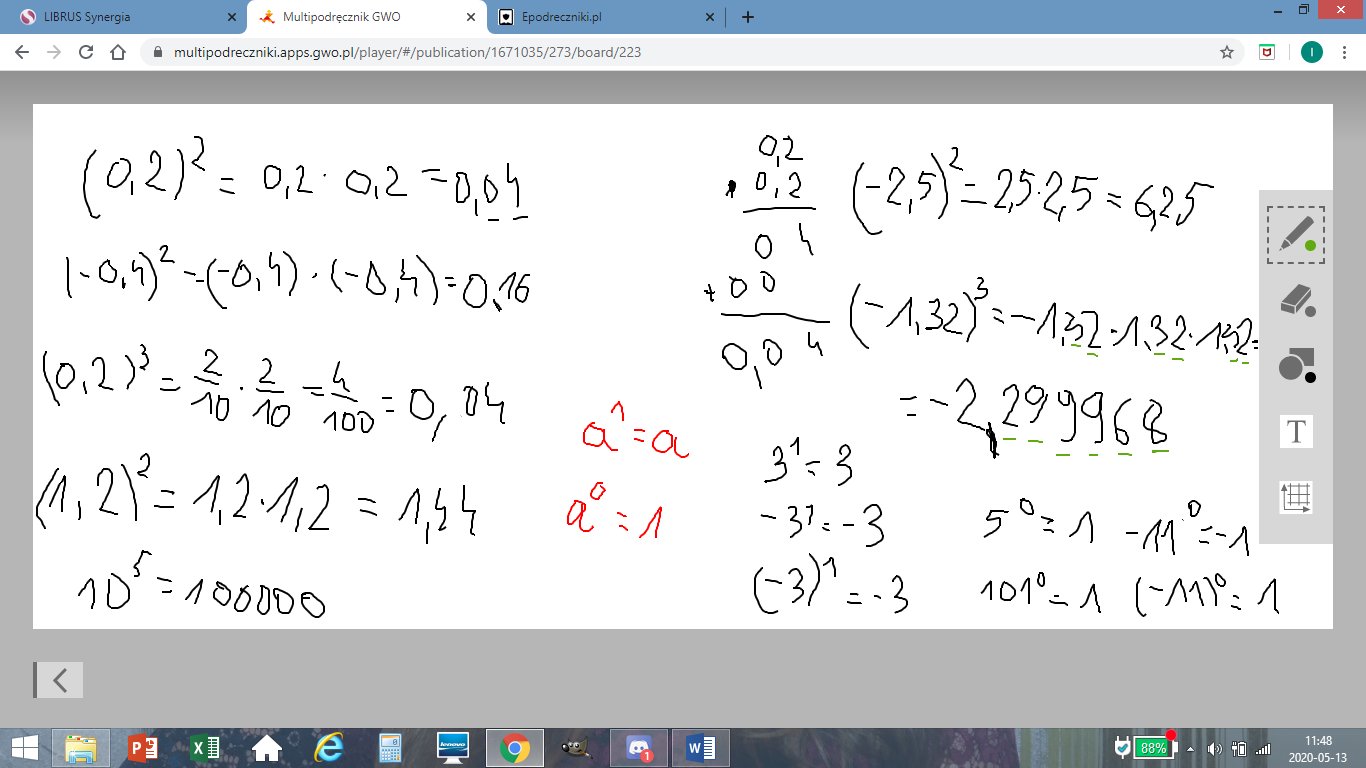 Z podręcznika wykonaj zadanie 1, 2, 3 str.221          Powodzenia